2.pielikumsMinistru kabineta___ noteikumiem Nr.___Īpašais sprādziendrošuma marķējums - Ex marķējumsEx marķējumu veido vienādmalu sešstūrī ievietots lielais burts “E” un mazais burts “x”. Marķējuma paraugs ar ieteicamajiem izmēriem ir šāds: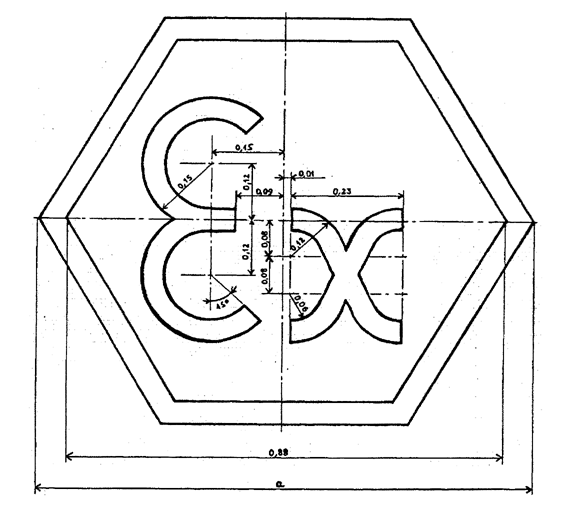 Ministru prezidenta biedrs, ekonomikas ministrs	                  	          	                                A.AšeradensVīza: valsts sekretāra pienākumu izpildītājs,valsts sekretāra vietnieks			                                        R.Aleksejenko31.03.2016. 15:0553N.Freibergs, 67013268Normunds.Freibergs@em.gov.lv